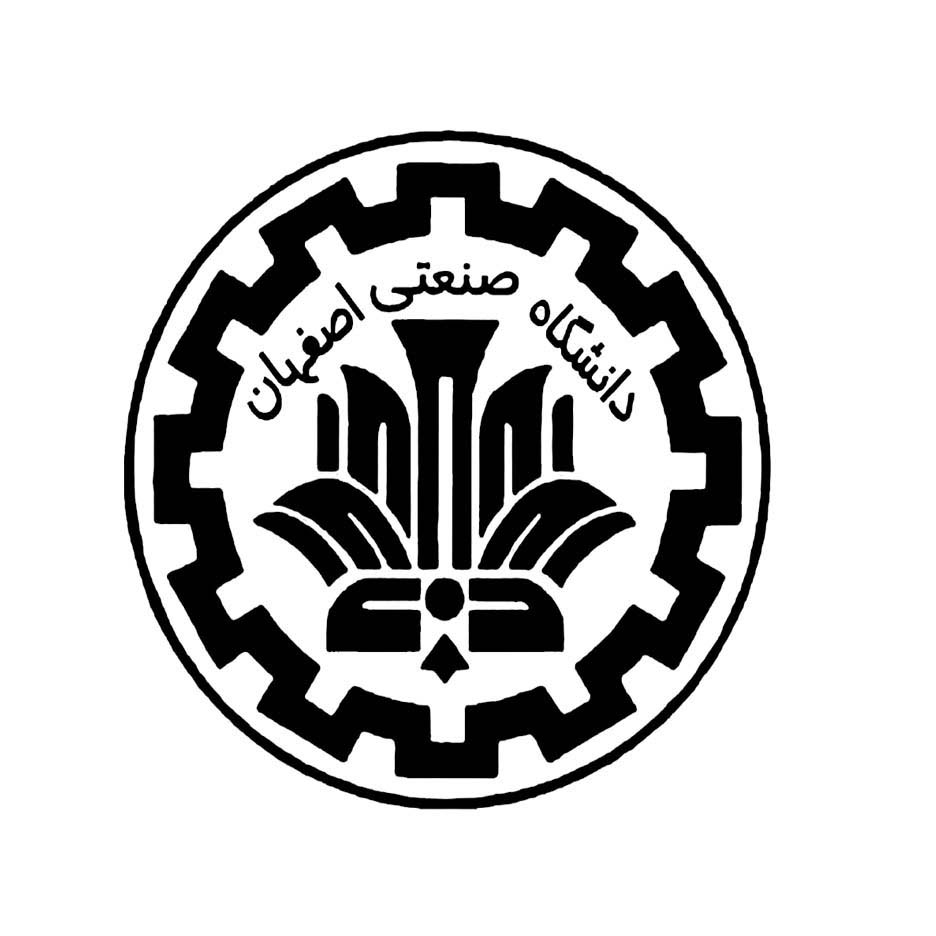 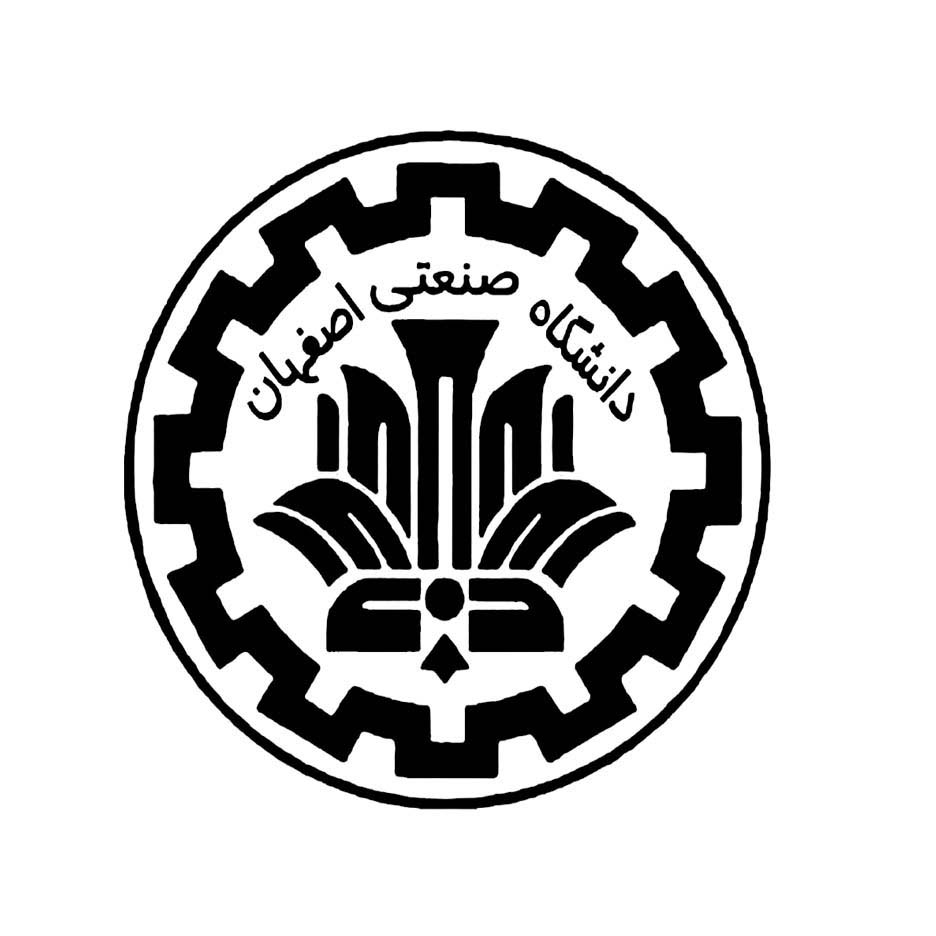 تحصیلات تکمیلی دانشکده شیمی درخواست تصویب طرح پیشنهادیه پایان نامه کارشناسی ارشدتوجه: پروپوزال در حداقل دو و حداکثر چهار صفحه تنظیم گرددعنوان (فارسی): Title: مشخصات دانشجو:مشخصات استاد/ اساتید  راهنما:مشخصات استاد/ اساتید مشاور:بیان اهمیت کار و مرور منابع: هدف انجام پایان‏نامه:واژه‏های کلیدی (حداکثر 6 کلمه):روش‏های انجام پایان‏نامه:مراجع مورد استفاده در پایان‏نامه:1. H. Kyung, J. Lee and W. Choi, Environ. Sci. Technol., 2005, 39, 2376–2382ثبت پيشنهاديه پايان‌نامه / رساله در سايت ایران داک: تذكر: مطابق ابلاغ شماره 198097/11 مورخ7/9/1395 وزارت علوم،تحقيقات وفناوري ثبت پيشنهاديه پايان‌نامه / رساله در سايت http://sabt.irandoc.ac.ir الزامي است.نام ونام خانوادگي دانشجوشماره دانشجوييگروهشماره تماسآدرس ایمیلنام ونام خانوادگي گروه دانشگاه محل خدمتمرتبه علمینوع استخدام(رسمي/پيماني)پايان نامه‌های تحت راهنماييپايان نامه‌های تحت راهنمايينام ونام خانوادگي گروه دانشگاه محل خدمتمرتبه علمینوع استخدام(رسمي/پيماني)تعدادمقطعنام ونام خانوادگي گروهدانشگاه محل خدمتمرتبه علمینوع استخدام(رسمي/پيماني)ملاحظاتآدرس سايتتاريخ ثبتکد رهگیریhttp://sabt.irandoc.ac.ir